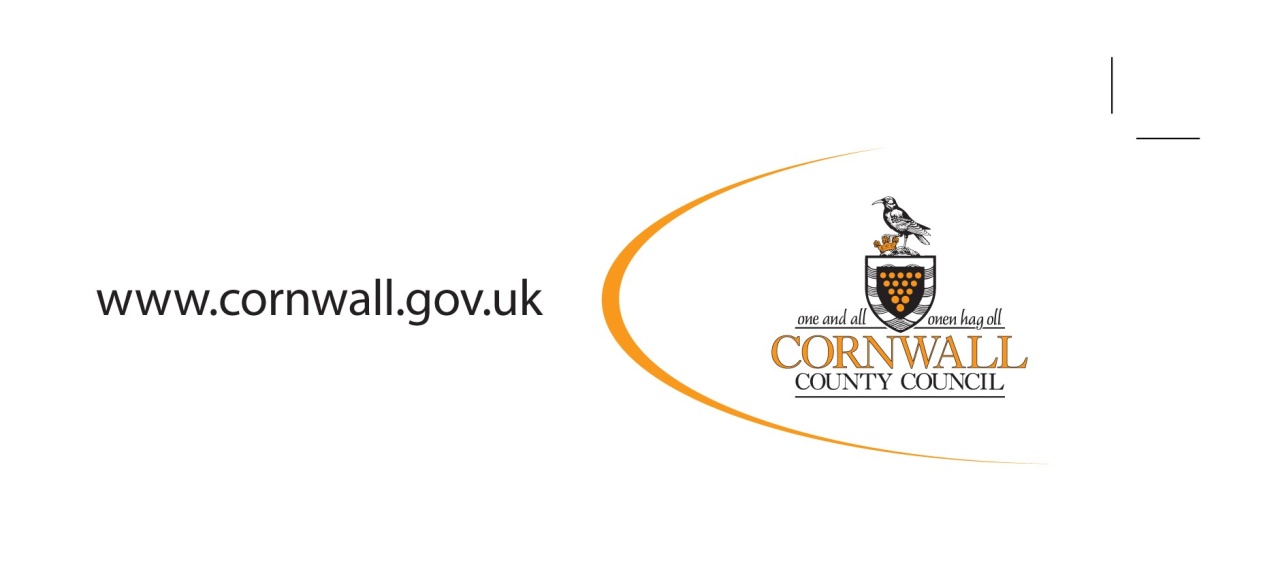 Schools’ Single Equality Scheme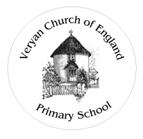 Date originally agreed:Date for review: July 20202017-2020Introduction by Veryan School Monitoring CouncilThis document is an amalgam of two separate documents:the SSES sent to all schools by Cornwall Counciladditional information specifically about Veryan CE School.This is necessary as the original document was written with community schools in mind and, since we are a Church of England School, certain aspects, especially concerning entrance criteria and staff appointments may at times need to differ for a school in our situation. Where such differences are deemed to be appropriate, the regulations governing a Church of England Voluntary Aided School will apply.To ensure clarity of the origin of information, all material printed in black is from the Cornwall Council document and has not been altered in any way by the governors of Veryan CE VA School. All material printed in blue has been added by the school.ContentsForeword from Cornwall CouncilForeword from Veryan School Monitoring CouncilIntroduction School profile and valuesThe Race Duty and Community CohesionThe Disability Equality DutiesThe Gender Equality DutiesReligion and Belief  Sexual OrientationAgeAnti – bullying and Discriminatory Policy FrameworkEmployment PracticesEquality Impact Needs AssessmentsConsultation and Information  Equality Scheme ObjectivesRoles and ResponsibilitiesContracting and ProcurementAction PlanReporting and reviewing the schemePublicationComplaintsForeword from Cornwall CouncilCornwall Council aims to be recognised as a leader of diversity and equality in its work and as an example of good practice in delivery of services and employment. This Scheme for ’s schools reflects this ambition and the activities which will deliver this.Equality of opportunity and social inclusion issues will ensure that all communities and organisations can truly benefit from and contribute to the improvements we are making, which are bringing long-term and positive benefits for .Success of the school’s Single Equality Scheme will require ownership by Governors, Senior leaders, all staff, the school community and the young learners, along with their partners. The Cornwall School’s Single Equality Scheme (CSSES) serves essentially two purposes: 1. To set out a school’s overall commitment to equality and diversity in one central document. The CSSES therefore contains:The school’s approach to all six Equality Strands: race, religion and belief, sexual orientation, disability, age and gender (including transgender), andhow the school will manage, plan and include its equality and diversity policy within its day to day work.. 2. To act as the ‘umbrella’ document for both our statutory and non-statutory equality schemes. The CSSES therefore contains: the school’s  statutory equality schemes in relation to race, disability and gender the school’s non-statutory schemes in relation to sexual orientation, religion/belief and age. The CSSES will help school’s to ensure that they focus more on the outcomes that matter to the community and people who use their services; and that their services are more accessible and delivered effectively.The CSSES incorporates, for the first time, information, issues and potential areas for action in relation to sexual orientation, age and religion/belief. While there is no legal requirement to develop ‘schemes’ in these areas, broadening the approach to all six recognised equality strands illustrates their commitment to ensuring equality for all. Foreword from Veryan School Monitoring CouncilVeryan School is open to people, methods and ideas. We promote educational opportunity and social justice by providing high-quality education to all who wish to realise their ambitions and fulfil their potential. This equality scheme builds on many years of bringing access to education to countless pupils and on our work to promote equality of opportunity for all our staff, pupils and community.Our vision is to create an inclusive school community and a society where people are treated with dignity and respect, where inequalities are challenged, and where we anticipate and respond positively to different needs and circumstances so that everyone can achieve their potential.

The school values commitment and involvement from all our staff, pupils, partners and providers in working towards the achievement of this vision: to prevent unlawful discrimination, to promote equality of opportunity, and to promote good relations between people.All pupils have the following responsibilities:to treat all members of the school community with dignity and respect for their rights and beliefs.to challenge or report incidents of discrimination and bullying.to respond positively and inclusively to individual differences.All staff have all the above responsibilities and the following additional responsibilities:to anticipate and respond positively to different needs and circumstances of members of the school community.to apply equality and diversity principles through everyday work activities.to keep knowledge of the school’s equality and diversity policy up to date.Line managers have all the above responsibilities and the following additional responsibilities:to disseminate information to ensure staff are aware of their responsibilities.to identify and respond to equality and diversity development needs in the school.to support individual needs of members of the school community so they can participate and perform effectively.The head teacher and governors have all the above responsibilities and the following additional responsibilities:where relevant, to include equality and diversity development actions in the school’s strategic plan.to ensure that changes to policy and practice are screened for equality relevance.to assess and report progress against equality action plans and key performance indicators.to champion, sponsor and promote the value of equality and diversity.to ensure institutional compliance with equality legislation.1. IntroductionIn the implementation of this Scheme we have moved from a focus on an individual response to an approach that builds on race, disability and gender considerations from the start and at every level of the school, at strategic, policy, management and classroom level. We need to be able to demonstrate what we have done and what we plan to do to improve opportunities and outcomes for pupils, staff, parents and other users of the school. This scheme will be monitored and delivered through the governors’ role, School Improvement and Self Evaluation process. We will ensure that every pupil irrespective of race, disability, gender, religion and belief or sexual orientation is able to achieve high standards and that strategies are in place to tackle under–achievement. We will ensure that every pupil has access to the necessary support required to enable them to achieve their highest potential. We will ensure that the school’s procedures for disciplining pupils and managing behaviour are fair, effective and equitable. Our intention is to ensure that the adults working or volunteering in the school include as much as possible a balanced gender mix, appropriate representation of diverse ethnic groups and disabled people. We believe that this will provide good role models for pupils from all backgrounds.We will involve pupils, staff, parents, carers, governors and all other stakeholders in the development of our Scheme.  They need to be involved from the very start and their involvement will inform the preparation, development, publication, review and reporting of the Scheme. The aim is to ensure that we meet the needs of people from different ethnic backgrounds, boys and girls, and children and adults with disabilities. Section 2 - School profile and valuesYour school context:Our pupil/student population is as follows (at February 2018):Number on Roll = 60 + 6 in the nursery% Girls  = 53.33%% Boys = 46.66%% of children on SEN register = 26.6%% of children with a disability = 0%Ethnicity =  92% White British2% White/Black Caribbean0% Gave no response5% Refused to state% EAL children = 3%Our staff (at February 2018) Number of staff employed at the school = 13% female = 77%% male = 23%% with a disability  = 0%Our School Monitoring Council (at February 2018) :Number of School Monitoring Councillors = 15% female = 73%% male = 27%% with a disability = 0%School’s Rationale and commitment: Recent legislation focuses on ‘positive enforceable duties’ so that we take a proactive rather than reactive approach to equality. Veryan Church of England School is committed to ensuring that we adhere to this act. In practice this means that we must:*take positive and proactive steps to identify areas of potential inequality BEFORE they have the chance to have an impact on people;*make changes to ensure that any areas of potential inequality are eliminated. Definitions:The following definitions are offered by the Equality and Diversity Service:Equality – is about breaking down barriers that currently block opportunities for certain groups of people, in society, the workplace, education and so on. Eliminating discrimination is important in achieving equality, since it is not just the physical environment or poor policies that prevent  equality from being achieved but also ways of working,  attitudes and stereotypes about different groups of people.Diversity – everybody is different, with different needs and aspirations. Treating everybody in the same way fails to recognise the differences between people and can cause unfairness and inequality. Diversity expresses itself in many different ways – in age, gender, race, culture, beliefs, sexual orientation, education, physical ability, personality, experiences and approaches to learning. By recognising diversity and managing different needs effectively, every individual has a better chance of being able to live and work in the way that works best for them. This reduces the risk of indirectly discriminating against groups of people, and allows better access to opportunities for everybody and promotes an ethos of inclusion. It is about celebrating differences; respecting, valuing and encouraging individual potential. Diversity is a given, not a choice.Roles and responsibilities, commitment and accountability The CSSES will mainstream equality issues by:Integrating equality issues into all our key policies, service planning arrangements and performance management framework;Ensuring that the School’s short, medium and long term planning contributes towards this scheme;Ensuring that arrangements are in place to monitor and report on our progress against our action plans as well as our progress on integrating equality issues; andEnsuring that we engage effectively with stakeholders and local communities in delivering and monitoring the scheme.Section 3 - The Race Duty and Community Cohesion RaceThe School recognises that Black, Asian and Minority Ethnic [BAME] people experience discrimination on the basis of colour, race, nationality, religion and ethnic origin. This discrimination manifests itself in all areas of their lives such as housing, employment, education and access to services. Racial harassment and violence is one of the most serious consequences of racism, damaging people emotionally and physically and limiting life choices and opportunities. The School will take all necessary measures to prevent and tackle racial harassment and assist BAME people to live in freedom from harassment and to feel safe as they enjoy and achieve throughout their education.The School is committed to working for the equality of all ethnic groups and the Governing Body understands its accountability. Under the duty in the Race Relations (Amendment) Act 2000 to promote racial equality we will:1. Tackle unlawful discrimination byKeeping accurate records of all ethnic and faith groups, their backgrounds and needs and how we respond to them;Dealing with complaints of discrimination and harassment speedily according to Local Authority Guidance, Guidelines for Challenging and Dealing with Racial Harassment in Schools and notify complainants of the outcomes and action taken;Encouraging dialogue between different racial groups on the appropriateness of our service offer;Prevent racial discrimination, and to promote equality of opportunity and good relations between members of different racial, cultural and religious groups. 2. Support cohesion byPromoting activities that celebrate our common experience as well as those that recognise diversity generally and foster understanding and respect for the culture and faith of all our learners and their families;Encouraging learners and their families of all ethnic groups to participate fully in all aspects of school life;Using our support for the voluntary and community sector to promote good race relations;Countering myths and misinformation that may undermine good community relations;3. Work in partnership with Black, Asian and Minority Ethnic individuals and groups toPromote the active participation of minority communities in shaping the future of our school;Ensure the school staff (both permanent and temporary), learners and their families as well as our partners and the wider community fully understand the principles of good race relations.Expand access across all communities and in all areas of school activity. Ensure the policy is also part of short, medium and long term planning arrangements that the school already makes, and our actions and objectives are met through our Race Equality Action Plan (REAP).We have developed our (REAP) for putting our Race Equality Plan into practice, and it is part of the School Development Plan. The REAP has clearly defined roles and explains what the school will do if the policy is not followed. Our Race Equality Policy will form part of the School Equality Scheme 2010 - 13, and a review will commence from November 2010 to meet the requirements of the scheme. We will review and report on progress annually. Community CohesionFrom September 2007 we understand our duty to Promote Community Cohesionas part of the response to the duties contained in the Race Relations (Amendment) Act 2000. Our school already considers this to be a fundamental part of our role.We understand that Community Cohesion is the process that should happen in all communities to ensure that different groups and individual people get on well together. It should also allow for new residents and existing residents to adapt to one another.We will evidence our effectiveness for OFSTED by demonstrating:A widely shared sense of the contribution of different communities to a shared vision.A strong sense of individual rights and responsibilities within the school community.That all children and parents feel they are being treated fairly and have the same opportunities.That children trust the school to act fairly.We have strong and positive relationships.Section 4 - The Disability Equality DutiesDisabilityThe School’s commitment to disabled learners, their families and staff’s equality has four objectives:We will promote equality for disabled people by:• Removing barriers to accessibility, particularly in relation to education, employment and access to services, information and buildings;• Encouraging good practice by our partners through our advisory capacity;• Upholding the Social Model and our guiding principles in our role in procurement and in our partnership duties.We will tackle discrimination against disabled people by:• Promoting positive images of disabled people;• Challenging patronising or discriminating attitudes;• Making the environment as safe as possible for and challenging antisocial or bullying behaviour against, or harassment of, disabled learners, staff and families.We will support disabled learners to achieve their full potential by:• Providing where possible, support, assistance and care to disabled learners to enable them to lead independent lives;• Supporting the formation of groups, networks and services for disabled learners and  disabled employees of the school and people who are disabled in the community;• Supporting disabled learners, staff and carers according to their individual need.4: We will work in partnership with disabled learners and their carers and staff by:• Enabling disabled learners, their families and disabled staff active participation;• Involving disabled learners, their families and disabled staff in the changes and improvements we make;• Consulting with disabled learners, their families and disabled staff on issues affecting them rather than with people acting on their behalf.We welcome the requirements of the Disability Equality Duty and this section sets out our commitment to meeting the Duty.  Our Scheme shows how we promote disability equality across all areas of the school, to disabled pupils, staff, parents, carers and other school users. When carrying out our functions, we will have due regard to the need to:Promote equality of opportunity between disabled people and other people.Eliminate discrimination that is unlawful under the Disability Discrimination Act (1995).Eliminate disability related harassment.Promote positive attitudes towards disabled people.Encourage participation of disabled people in public life.Take steps to meet disabled people’s needs, even if this requires more favourable treatment.Monitor staff and learners by disability.Have a Single Equality Scheme including Disability.We plan to increase access to education for disabled pupils by:Increasing the extent to which disabled learners can participate in the school curriculum.Increasing the inclusion of positive images of disabled people across the curriculum.Improving the environment of the school to increase the extent to which disabled learners can take advantage of education and associated services.Improving the delivery of information to disabled learners, to the standard of which is provided in writing for learners who are not disabled.Section 5 - The Gender Equality DutiesThe School is committed to combating sex discrimination and sexism and promoting the equality of women and men. We recognise that society has stereotypes for both women and men, and both women and men can loose opportunities because of these stereotypes.The School is aware that staff with caring and domestic responsibilities may need to work part-time or flexible working hours.We will work in partnership with other agencies to eliminate sexual harassment, domestic violence and other hate crimes.The School is also committed to ensuring the rights, under the Gender Recognition Act 2005, of transgender people (who have Gender Recognition Certificates).We welcome the requirements of the Gender Equality Duty and this section sets out our commitment to meeting the duty. We will give due regard to the need to:Eliminate unlawful discrimination and harassment on the grounds of sex, including domestic violence, sexual violence, bullying and exploitation.Promote equality of opportunity between women and men in all of our functions.Section 6 - Religion and BeliefThe School recognises that people can face discrimination because of attitudes in society towards the faith communities to which they belong. Faith-based hate crime has been a new phenomenon in recent years, developing a character that is distinct from race hate crime.The School also recognises that a person’s religious (or similar) beliefs may mean that they have different needs, demands and expectations, which require flexibility.The School is committed to eliminating illegal discrimination and exclusion on the basis of religion or belief.Our school recognises the need to consider the actions outlined by the Equality Act 2006 (Religion & Belief) which requires us to assess the impacts of our policies, functions and procedures have on promoting equality for people based on their religion, belief and non-belief. Section 7 - Sexual OrientationThe School is committed to combating discrimination faced by lesbians, gay men and bisexual (LGB) people. We want to ensure equality of opportunity for LGB people across services and employment.We will respect the rights of individuals to be open about their sexual orientation, tackle homophobia, challenge stereotyping and improve knowledge about LGB communities, both internally and to the community as a whole.Our school recognises the need to protect learners from unlawful discrimination and harassment on grounds of sexual orientation as required by the Equality Act (Sexual Orientation) Regulations 2007. We are committed to taking a pro-active approach to preventing all forms of homophobia within the school and will assess the impacts of our policies, functions and procedures on promoting sexual orientation equality as part of the Equality Impact Assessment process. We will deal with complaints of discrimination and harassment speedily and according to Local Authority Guidance and notify complainants of the outcome and actions taken.Section 8   AgeThe School is committed to promoting equality of opportunity for younger and older people. We recognise that society has negative attitudes, stereotypes and myths about youth, ageing, younger and older people. These attitudes and beliefs can lead to both younger and older people being socially and economically disadvantaged, excluded and marginalised. We believe that younger and older people have the right to equality of opportunity and that they make a significant and valuable contribution to the community at large.Age equality means securing the equal participation in society of people of every age, securing a balance between equal citizenship, equality of opportunity, equality of outcome and respect for differenceSection 9 - Anti-bullying and Discriminatory Policy FrameworkOur School states clearly that all forms of bullying and discrimination are unacceptable and will not be tolerated.  We have set out the measures that our school will take to address bullying and discriminatory incidents in our Anti-Bullying Policy. We submit data regarding bullying and discriminatory incidents to the Children, Schools and Families Service through the Anti-Bullying and Harassment Consortium and Local Authority Guidance.Section 10 - Employment PracticesIn our School we ensure that we observe the principles of equal opportunities in how we employ, develop and treat our staff. Section 11 - Equality Impact AssessmentsWe are reviewing key policies, functions or procedures that have been assessed as relevant to meeting the duties set out under race, gender, disability and religion or belief legislation. In line with best practice we will also assess the impact of our key policies, functions and procedures on promoting sexual orientation equality. The main system by which we will assess the impact of our current policies, functions or procedures will be through carrying out Equality Impact Assessments.  We need to understand whether our policies and services are meeting everyone’s needs and that anyone who needs to can get access to them. To do this we undertake Equality Impact Assessments (EIA) to test how we are doing at the moment and what can be done better in the future.  An EIA is a way of deciding whether a policy or service has a “positive, negative or neutral impact” on some sections of society. It can also be used to test future policies or services.  The impacts enable us to take into account the needs of women or men, Black, Asian and ethnic minority groups, disabled people, people’s religion or belief, sexual orientation or age.  We follow the Council guidance and staff and Governors who are responsible for carrying out these assessments have attended relevant training.Section 12 - Consultation and InformationSection 13 - Equality Scheme ObjectivesThis section sets out the objectives we have identified in order to eliminate discrimination and harassment and promotion of equality in relation to gender, race, disability, religion or belief and sexual orientation. Section 14 - Roles and responsibilitiesThe Governing body accepts their responsibility to promote equality and eliminate discrimination and harassment, as outlined in the scheme above. Section 15 - Contracting and ProcurementSection 16 - Action PlanOur action plan shows explicit objectives for race, disability and gender issues and also objectives for religion or belief and sexual orientation with:Clear allocation of lead responsibilityClear allocation of resourcesAn indication of expected outcomes or performance criteriaAgree indicators of progress towards the objectivesClear timescalesA specified date and process for reviewHow the action plan will be incorporated into a framework that has the oversight of a governing body, so that progress is checked.Section 17 -  Reporting and reviewing the schemeIn line with the requirements of the Scheme we will produce an annual report on progress and review and revise the Schools Equality Scheme every three years.Section 18 - PublicationThe Schools Equality Scheme is a published as a separate document and is available on request.Section 19 -  ComplaintsIf a member of the public feels that they have suffered harassment or been treated unfairly by the Council because of their sex, colour, race, nationality, ethnic group, regional or national origin, age, marital status, disability, political or religious belief, sexual orientation or class, they should report this without fail through the School’s complaints procedure.Complaints by staff will be dealt with under the Grievance or Dignity at Work Policies, as appropriate. We take all external and internal complaints seriously and will not tolerate any form of discriminatory behaviour.  Complaints about staff will be investigated using the appropriate Local Authority Procedures.  Monitoring complaints is also another way of gathering information to see whether we are meeting our equality duties.  We will report annually on complaints made and action taken as part of monitoring the CSES.Our Vision and Aims for Equality and Diversity are set out in the governors’ foreword.Veryan Church of England School is a voluntary aided faith school, situated in the  of . We are therefore geographically isolated, with pupils coming from a wide area including some high levels of rural poverty. The calculated Multiple Deprivation Score puts Veryan Church of England school in the most deprived 30-40% of Local Super Output Areas in England (rank 9746 – 12993).We are an Anglican founded Church of England school dating from the nineteenth century. We enjoy close geographical and partnership working with our Parish Church and have strong community links with groups within our immediate community and beyond. These are formalised through the Roseland Cluster of Schools and the Truro and Roseland Learning Community.We pride ourselves in providing a warm, friendly, stimulating environment in which all pupils are given the opportunity of fulfilling their potential. This is summed up in our mission statement “Caring, growing and achieving together – for all our futures!” In the first instance we are a village school which welcomes children from all faiths and none but, in the unlikely event of admissions appeals, faith will be taken into account (please refer to the current academic year admissions policy)Veryan Church of England School Racial Equality Scheme.Rationale:The Race Relations Act was set out in 2000. This was written by the government in response to the Stephen Lawrence enquiry report. It discussed tackling institutional racism which was defined as:“The collective failure of an organisation to provide an appropriate and professional service to people because of their colour, culture or ethnic origin. It can be seen and detected in processes, attitudes and behaviour which amount to discrimination through unwitting prejudice, ignorance, thoughtlessness and racist stereotyping which disadvantage minority ethnic people.”The Amendment Act details General and Specific Duties:The General Duty – At Veryan Church of England School we identify and tackle racial discrimination and promote equality of opportunity and good race relations. We will:1)Eliminate unlawful racial discrimination;2)Promote equality of opportunity;3)Promote good relations between people of different racial groups.Any incidents of racial discrimination will be reported and logged in the Bullying and Harassment incident Reporting Log (located in the Head teacher’s office in the Safeguarding File). This information will be shared with the LA.Specific Duties – The Governing Body of Veryan Church of England School will:1)Regularly review the Single Equality Scheme, including Racial Equality(every three years minimum);2)Ensure the duties outlined in the policy are fulfilled;3)Assess and monitor  the impact of its policies, procedures and practices on pupils, staff and parents of different racial groups including, in particular, their impact on the attainment levels of pupils (see EIA section above);4)Provide the LA with ethnic monitoring data on our staff so that the LA can meet their duty;5)Compose an Action Plan;6)Report on the progress of the Action Plan and share the policy with stakeholders.Issues to consider when undertaking an Equality Impact Assessment:*black and ethnic minority communications and individuals including Gypsies, Travellers and faith communities;*Respecting and reflecting diverse cultures lifestyles, customs and values;*Communication formats, language needs, translation;*Faith patterns restrictions.The above Race Equality section of the Single Equality Scheme was accepted by Governors in October 2010 following consultation with the steering group and advice sought from the Equality and Diversity Scheme. It will be reviewed by the end of October 2013.Veryan Church of England School is considered to be at the heart of the community. Many major community events are based around the school. The impact of this work is that the learners have a clear identity which they take pride in; their identity stretches beyond the boundaries of the school by incorporating the whole community. Learners enjoy taking part in community events and are confident to do so. They learn from the community and the community learns from them. As a close knit school, communication is very strong. This means we are kept well-informed of village events in which we can get involved. Contributions are made to the two most local village magazines to inform residents of school events. Wider Community:Part of the school Development Plan is focused on Community Cohesion and includes Equality and Diversity. We hope the impact of this will be to help the children appreciate and celebrate diversity and to promote equality. By nature of our location, we are a predominantly mono-cultural population so have to work hard to ensure learners have opportunities to appreciate diversity. These are set out in the Community Cohesion and Equality Action Plan. A number of projects have taken place, which have impacted positively on engaging learners' understanding of the wider community both in Europe and globally and in promoting respect of the wide range of values, attitudes and beliefs. School Community:Visitors often comment on the strong Christian values of our learners and their respect and support of each other. Our general ethos and curriculum strives to promote a sense of identity whilst supporting diversity. The school vision was created in collaboration with staff, governors, parents and children.Our school values of trust, compassion, respect, perseverance, hope and service are promoted through: Learners are encouraged to participate in decision-making and given a voice on a day to day basis but particularly through the school council, circle time and pupil questionnaires. This results in them knowing what is expected of them and what they can expect in return.  We have a behaviour policy to ensure children are treated fairly and equally and no individual/group are more likely to be disciplined -  the learners are involved with evaluating  the success of this. Collective Worship has been reviewed by and is supported by learners. Speakers are often invited to help the children understand and respect others. For example, a representative from a local charity was invited to talk about providing Shelterboxes for disaster areas across the world and we have visiting speakers in Collective worship at least once a week.  The curriculum, particularly PSHE, encourages children to communicate effectively and promotes positive social behaviour.  PSHE also helps our children to understand their own feelings and feelings of others, respect each others' beliefs and attitudes and consider their own. Whenever the opportunity arises we embrace the chance to meet people from other cultures. We work closely with many different agencies to reach our goals, which show the strength of our communication and cooperation.  We ensure all learners have the opportunity to succeed at the highest level possible  Our tracking system looks at the progress of various groups and therefore tackles any underperformance, including disadvantaged pupils. High priority is given to making our values visible through the attitudes and actions of our school community.Veryan Church of England School Disability Equality Policy.The ‘Duty to Promote Disability Equality’ was set out in 2006. This more recent legislation focuses on ‘positive enforceable duties’ so that we take a proactive approach to equality rather than reactive. In practice this means that we must:*take positive and proactive steps to identify areas of potential inequality BEFORE they have the chance to have an impact on people;*MAKE CHANGES to ensure that any areas of potential inequality are eliminated.  Rationale:The Disability Discrimination Act 1995 has been amended by the Disability Discrimination Act 2005 so that all school have a duty to promote disability equality.This duty is made up of general and specific duties which Veryan Church of England School will endeavour to carry out:The General Duty – At Veryan Church of England School we will:1)promote equality of opportunity between disabled people and other people;2)eliminate discrimination that is unlawful under the Act;3)eliminate harassment of disabled people that is related to their disabilities;4)promote positive attitudes towards disabled people;5)encourage participation by disabled people in public life;6)take steps to take account of disabled people’s disabilities, even where that involves treating disabled people more favourably than others.The Specific Duty – At Veryan Church of England School we will:1)regularly review the Disability Equality section of the Single Equality Scheme (at least every 3 years);2)ensure the duties outlined in the policy are fulfilled;3)involve disabled people in the scheme where possible;4)gather information in relation to employment, delivery of education and functions;5)assess and monitor  the impact of our policies, procedures and practices on pupils, staff and parents on disability equality (see EIA section above);6)Compose an Action Plan.7)Report on the progress of the Action Plan and share the policy with stakeholders.Issues to consider when undertaking an Equality Impact Assessment:*Disability may include mobility, sight, hearing, speech and language, learning difficulties, mental health, distress issues;*consider accessibility of formats and communication, signage (e.g Braille, audiotape);*consider the physical and sensory access including transport environment;*remove barriers that cause the ‘disability.’Should children or a member of staff who has a disability join the school, we would further assess the physical layout of the school to see what may need modification. Recent building projects have created a disabled access ramp to the school building through Carne class. A disabled toilet is provided for use by adults or pupils within the school. A small teaching area is available which has acoustic ceiling and sound insulation. The school has installed a low level serving hatch in the entrance foyer for meal provision.Veryan Church of England School Gender Equality Policy.The ‘Gender Equality Duty’ was set out in 2007. This more recent legislation focuses on ‘positive enforceable duties’ so that we take a proactive approach to equality rather than reactive. In practice this means that we must:*take positive and proactive steps to identify areas of potential inequality BEFORE they have the chance to have an impact on people;*MAKE CHANGES to ensure that any areas of potential inequality are eliminated.  Rationale:The Equality Act 2006 amends the Sex Discrimination Act 1975. This duty is made up of general and specific duties which Veryan Church of England School will endeavour to carry out:The General Duty-From this Veryan Church of England School has a statutory duty when carrying out its functions to have due regard to the need to:1)eliminate unlawful discrimination and harassment;2)to promote equality of opportunity between men and women.The Specific Duty – At Veryan Church of England School we will:1)regularly review the Gender Equality section of the Single Equality Scheme (every 3 years);2)ensure the duties outlined in the policy are fulfilled;3)consider the need to address the causes of any gender pay gap;4)to consult stakeholders and take account of relevant information in order to determine its gender equality objectives;5)assess and monitor  the impact of its policies, procedures and practices on pupils, staff and parents on disability equality (see EIA section above);6)Compose an Action Plan.7)Report on the progress of the Action Plan and share the policy with stakeholders.Issues to consider when undertaking an Equality Impact Assessment:*gender issues associated with carers as well as pupils;*attainment across genders;*opportunities provided for different genders;*stereotypesDetailed data analysis and pupil tracking is carried out within the school as well as scrutinising published data such as Raiseonline. Through this gender attainment and progress is closely monitored although apparent gender differences must be viewed with caution when looking at small cohorts. Under attainment including within certain genders can then be challenged and often forms part of the School Development Plan/Performance Management targets.The majority of the staff are female, with three male members of staff. Whilst it would be favourable to have a better balance of genders on the staff team, appointments will always be made primarily on the applicants’ suitability for the post.Work on gender issues is covered within PSHE and SRE lessons.As a Church of England School we will promote Christian values; however we believe in the right of all people to hold their beliefs and practise the religion of their choice. Religion and belief will be a consideration in all functions, policies and procedures within the school. Specific policies to be a priority for Equality Impact Assessment will be RE, SRE, Special Educational Needs, Collective Worship, Uniform and PE.Through SRE, discussion is held around the principle that sex and, ultimately, children should be part of a loving relationship, whatever the sexual orientation of the parents. Children are taught to respect individuals whatever their sexual orientation. School resources are reviewed to ensure the inclusion of realistic images of lesbian, gay and bisexual people. Any incidents of bullying are logged and dealt with immediately within the school. There has been one reported case of homophobic bullying, language or stereotypes. Incidents of bullying are reported to the Local Authority at the time of the incident and annually. At Veryan Church of England School, we use our place in the community to break down possible negative attitudes and stereotypes, by bringing together people of different ages. This allows respect, trust and compassion to develop between generations and enables all to make a valuable contribution to our school community. Examples of ways in which we draw together older and younger people together are:Older members of the community being invited to view the school production and then meet the cast whilst having refreshments.Have members of the community across the generations (including older people) in our school and value the contribution that they can make to our school such as cooking, talking about life experiences, sharing skills and enriching our curriculum and lives.Singing together at the “Good Companions” Christmas lunchPlans to take small groups of Early Years children to join the community members in the bi-weekly community café to socialise, play and interact.Please refer to our Anti-bullying policy and Cyber Bullying policyWhen recruiting at Veryan Church of England School selection is made based primarily on candidates suitability according to the job description and person specification and the ability to support the Christian ethos of the school. No one is discriminated against in anyway. If an applicant has specific needs we would endeavour to meet them.CPD needs are met through staff inset and meetings. Needs are identified through Performance Management and the School Development Plan as well as personal needs. Subject Leaders also aid the selection of CPD according to the subject needs. Any specific needs for employees access would be met. County policy is adhered to as regards the following:Selection and recruitmentSelection for redundancy, restructuring, redeployment and retirementTraining and developmentPromotionPerformance appraisalAward for pay, bonus and allowancesGrievance DisciplinaryHarassmentDiscriminationAny concerns or incidents would be taken to Personnel. Applications from persons with a disability will be considered by HR. Those meeting the minimum requirements for any position will be automatically given an offer to come to interview. This is in line with the Disability Discrimination Act and complies with legal requirements.Between 2010 – 2013, the focus for EIAs will be on the following policies and procedures:Admissions and TransferAttendanceExclusionsCurriculumUniformEvery Child Matters objectivesNational Healthy School StatusDisciplineSportsAnti-bullying, harassment  and Discriminatory policy  Domestic Violence and pastoral supportSchool tripsEIAs will be carried out by subject leaders and our Equality and Diversity steering group which includes a cross-section of stakeholdersA steering group was set up in September 2010. This consisted of staff, governors, parents, senior management, members of the community (including the Church). As a very monocultural community and school it has not been possible to include representatives from different minority ethnic communities. Initially the group met to discuss and adopt the Single Equality Scheme. We will go on to identify three year priorities. We also would like to involve the School Council so that pupils have a voice where appropriate.As yet we have not consulted directly with local stakeholder groups but plan to do so in the future.Please see the School’s Improvement Plan, and Community Cohesion and Equality Plan in particular, to gain an overview of our current priorities, actions, evidence that will be collected and cost implications.Veryan Church of England School uses Best Value Principles when appointing contractors and following procurement procedures. Please see the Best Value Statement for the current financial statement for further information.Examples of specific consideration given are:*If groups are invited into the school, the content of their work is discussed beforehand to check it is not discriminatory in any way.*Any specific needs when it comes to eating which may be to do with religion and belief are shared with catering and supervision staff so that these needs can be met.*If buildings/activities are booked – we check that they are suitable for all users according to equality strands.Please see the School’s Improvement Plan, and Community Cohesion and Equality Plan in particular, to gain an overview of our current priorities, actions, evidence that will be collected and cost implications.The steering Group and particularly the Headteacher will be responsible for monitoring the Schools’ Equality Scheme; this will be done through monitoring progress towards the Action Plan.A summary of the major achievements, points of progress and future priorities will be shared with parents and School Monitoring Council annually. This annual report will be sent to parents via email or as a hard copy. It will form part of the Headteacher’s report to the School Monitoring Council. Anyone needing the report in a different format will be accommodated.Parents will be informed when the Scheme is complete and has been adopted by the School Monitoring Council.. They will be offered a copy in their preferred format. A link will also be made through the website to the Scheme.